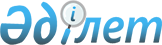 Об утверждении перечня документов, прилагаемых к заявке на допуск в качестве лица, осуществляющего вспомогательный вид деятельности на территории специальной экономической зоны
					
			Утративший силу
			
			
		
					Постановление Правительства Республики Казахстан от 6 декабря 2011 года № 1474. Утратило силу постановлением Правительства Республики Казахстан от 4 мая 2016 года № 271      Сноска. Утратило силу постановлением Правительства РК от 04.05.2016 № 271 (вводится в действие со дня его первого официального опубликования).      Примечание РЦПИ.

      В соответствии с Законом РК от 29.09.2014 г. № 239-V ЗРК по вопросам разграничения полномочий между уровнями государственного управления см. приказ Министра по инвестициям и развитию РК от 27.02.2015 г. № 221.       В соответствии с пунктом 3 статьи 13 Закона Республики Казахстан от 21 июля 2011 года "О специальных экономических зонах в Республике Казахстан" Правительство Республики Казахстан ПОСТАНОВЛЯЕТ:



      1. Утвердить прилагаемый перечень документов, прилагаемых к заявке на допуск в качестве лица, осуществляющего вспомогательный вид деятельности на территории специальной экономической зоны.



      2. Настоящее постановление вводится в действие со дня первого официального опубликования.      Премьер-Министр

      Республики Казахстан                       К. Масимов

Утвержден         

постановлением Правительства

Республики Казахстан    

от 6 декабря 2011 года № 1474 

Перечень

документов, прилагаемых к заявке на допуск в качестве лица,

осуществляющего вспомогательный вид деятельности на территории

специальной экономической зоны      Сноска. Перечень с изменением, внесенным постановлением Правительства РК от 10.07.2013 № 706 (вводится в действие по истечении десяти календарных дней после первого официального опубликования).

      К заявке на получение допуска в качестве лица, осуществляющего вспомогательный вид деятельности на территории специальной экономической зоны, юридическое лицо или индивидуальный предприниматель прилагает:



      для юридического лица – копию устава и свидетельства* или справки о государственной регистрации (перерегистрации) юридического лица с одновременным предъявлением оригиналов для сверки.

      Примечание: * Свидетельство о государственной (учетной) регистрации (перерегистрации) юридического лица (филиала, представительства), выданное до введения в действие Закона Республики Казахстан от 24 декабря 2012 года «О внесении изменений и дополнений в некоторые законодательные акты Республики Казахстан по вопросам государственной регистрации юридических лиц и учетной регистрации филиалов и представительств», является действительным до прекращения деятельности юридического лица;



      для индивидуального предпринимателя - копию свидетельства о государственной регистрации индивидуального предпринимателя с одновременным предъявлением оригинала для сверки;



      копию договора, заключенного с участником специальной экономической зоны на выполнение отдельных видов субподрядных работ и/или услуг с одновременным предъявлением оригинала для сверки;



      для юридического лица - копию удостоверения личности первого руководителя с одновременным предъявлением оригинала для сверки;



      для индивидуального предпринимателя - копию удостоверения личности с одновременным предъявлением оригинала для сверки.
					© 2012. РГП на ПХВ «Институт законодательства и правовой информации Республики Казахстан» Министерства юстиции Республики Казахстан
				